Grade 5/6 Home Learning Week 6 Term 4This week’s focus is on MATHEMATICS!At the moment, we are looking at the Cartesian plane and plotting coordinates.TASK 1: Look at the treasure map below and write the coordinates for each object (shown with a dot) on the sheet below. 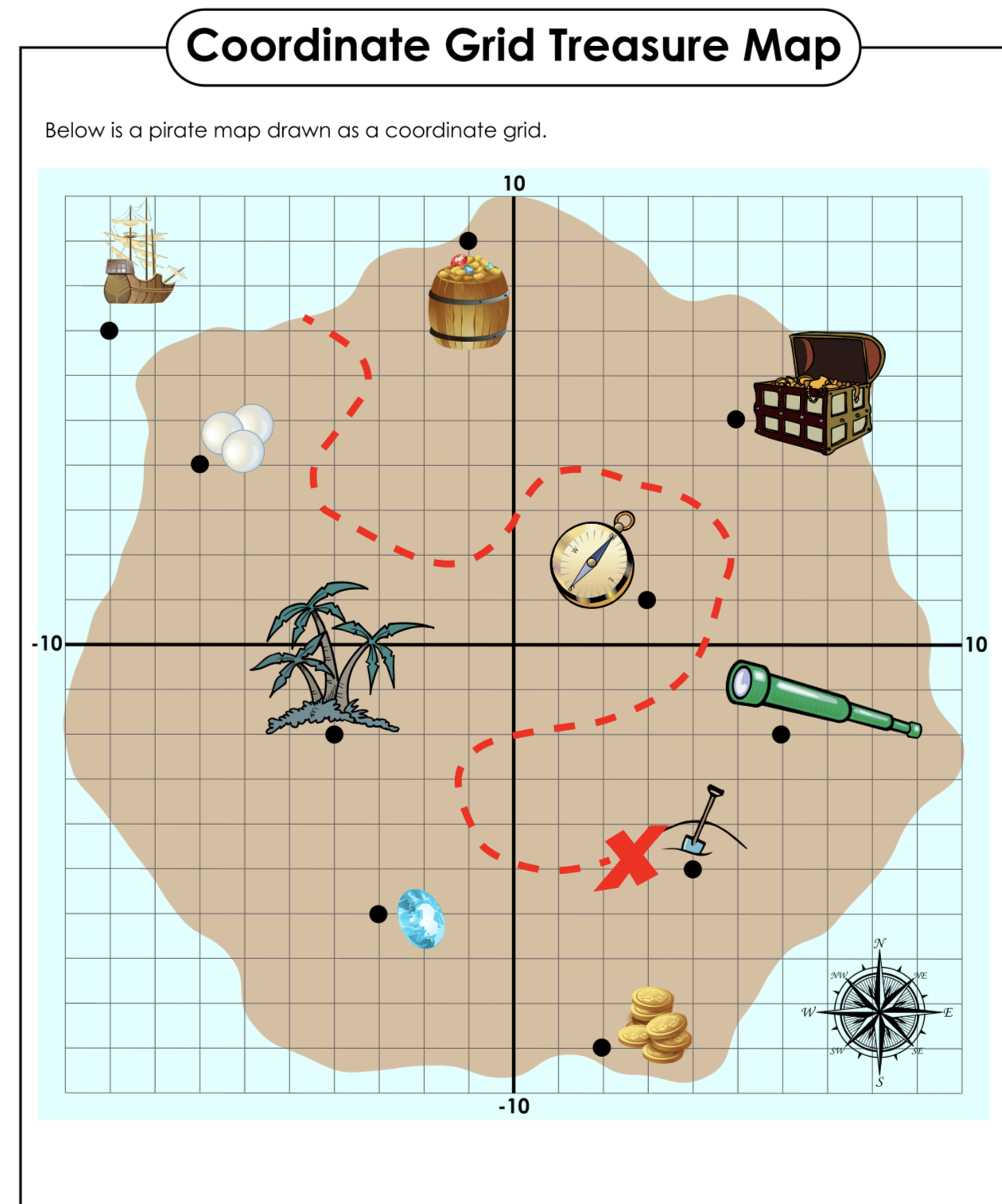 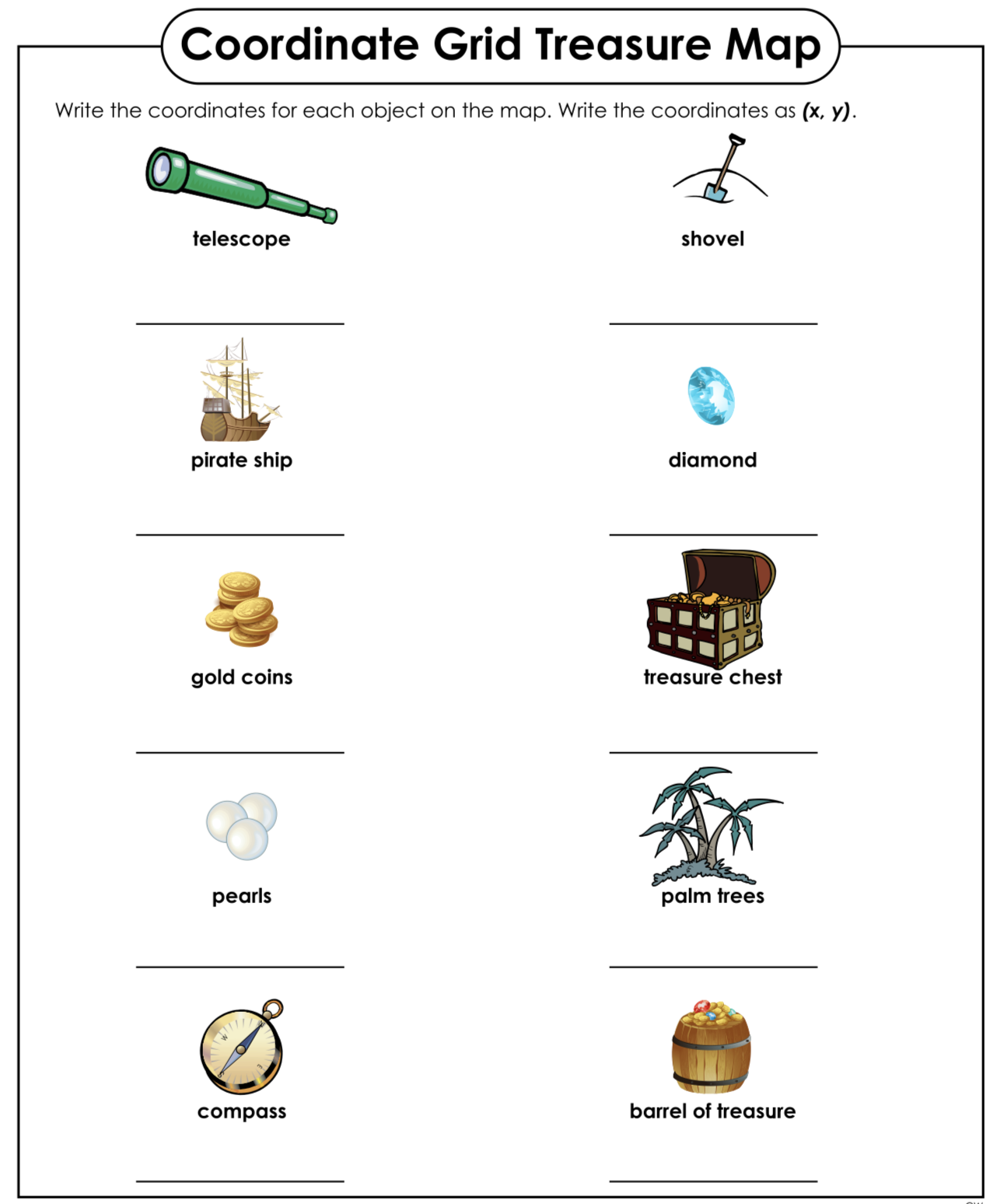 TASK 2: Create your own mystery image.Use your creative skills to come up with your own mystery 2D drawing!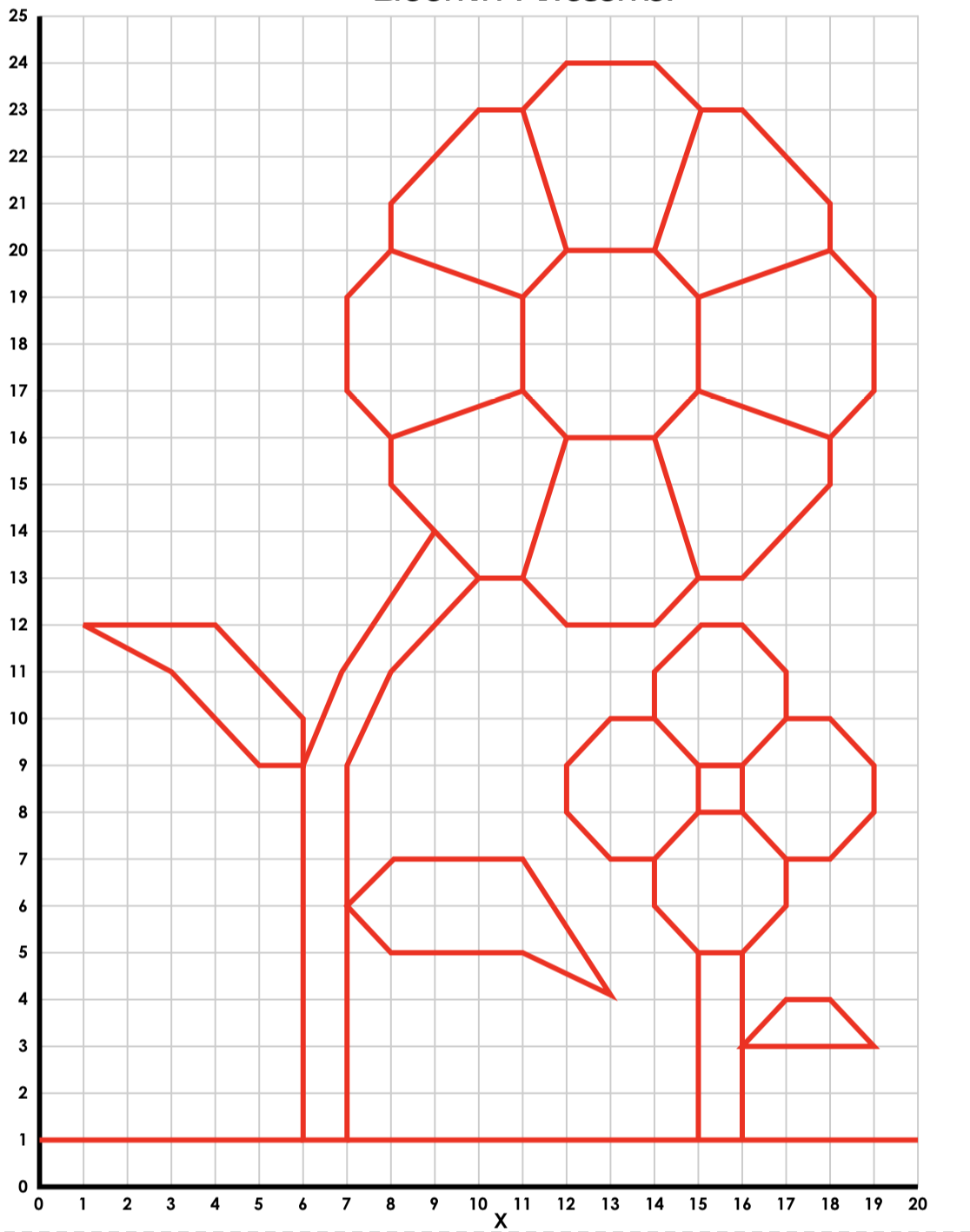 -You must draw your image on the grid provided (choose GRID 1 for only positive numbers, or GRID 2 for positive and negative numbers. - You must give the ordered pair of coordinates for each part of the drawing, using the correct format as explained below:- You must label your grid with the x and y axis as explained below. - Ask someone to have a go at unlocking your mystery image by working through the coordinates that you have supplied. You will need to print off a blank GRID 1or GRID 2 for this. 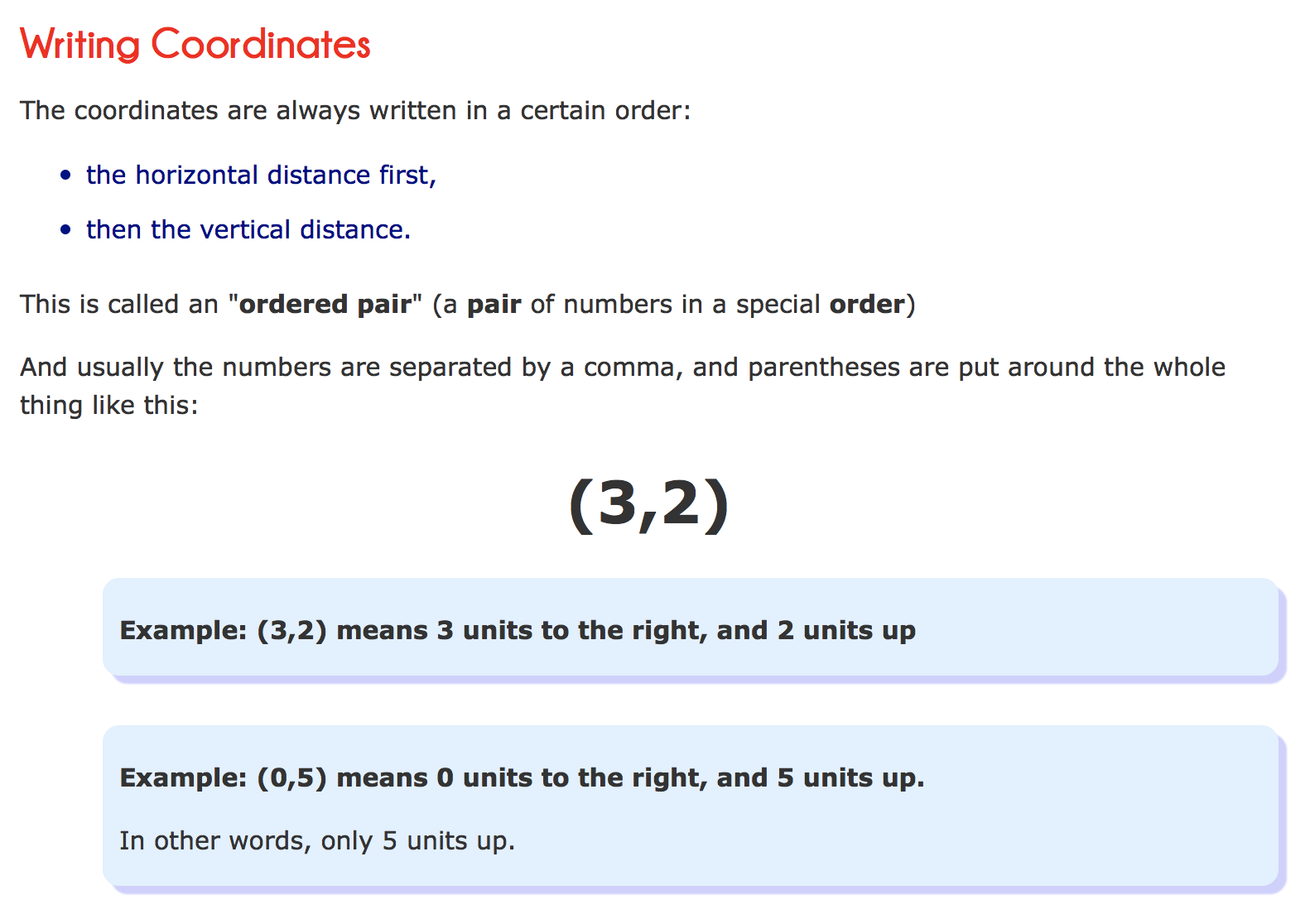 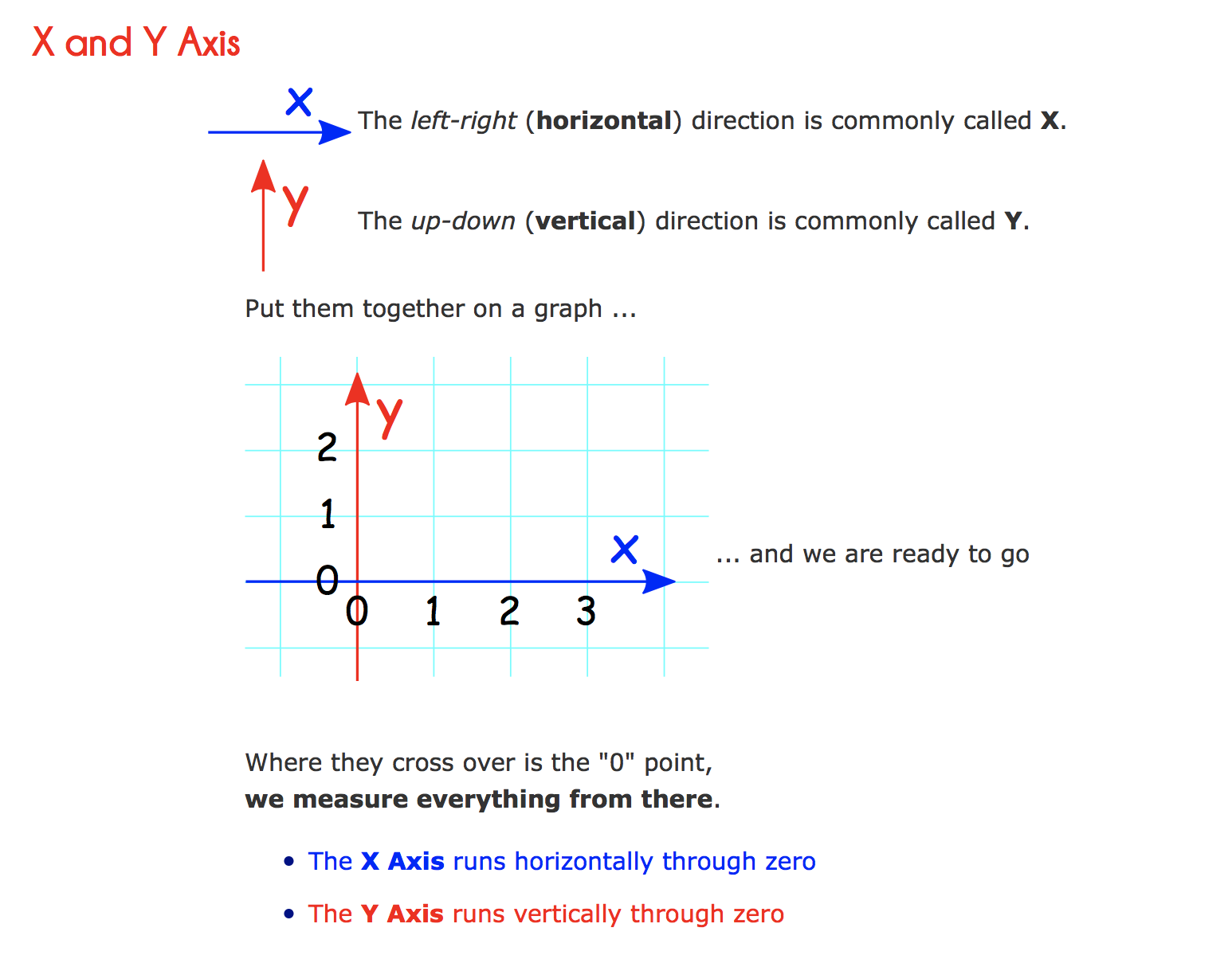 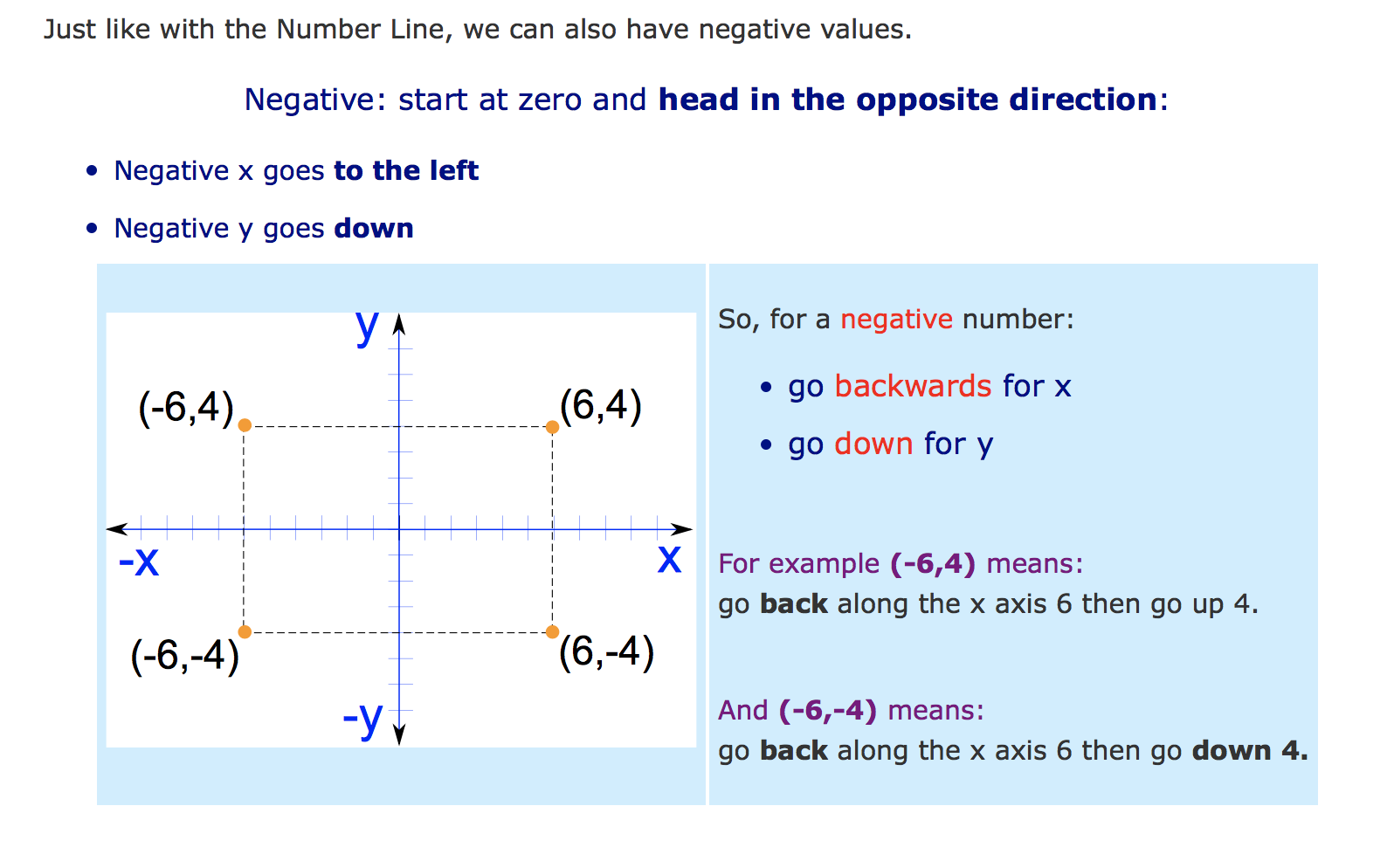 GRID 1.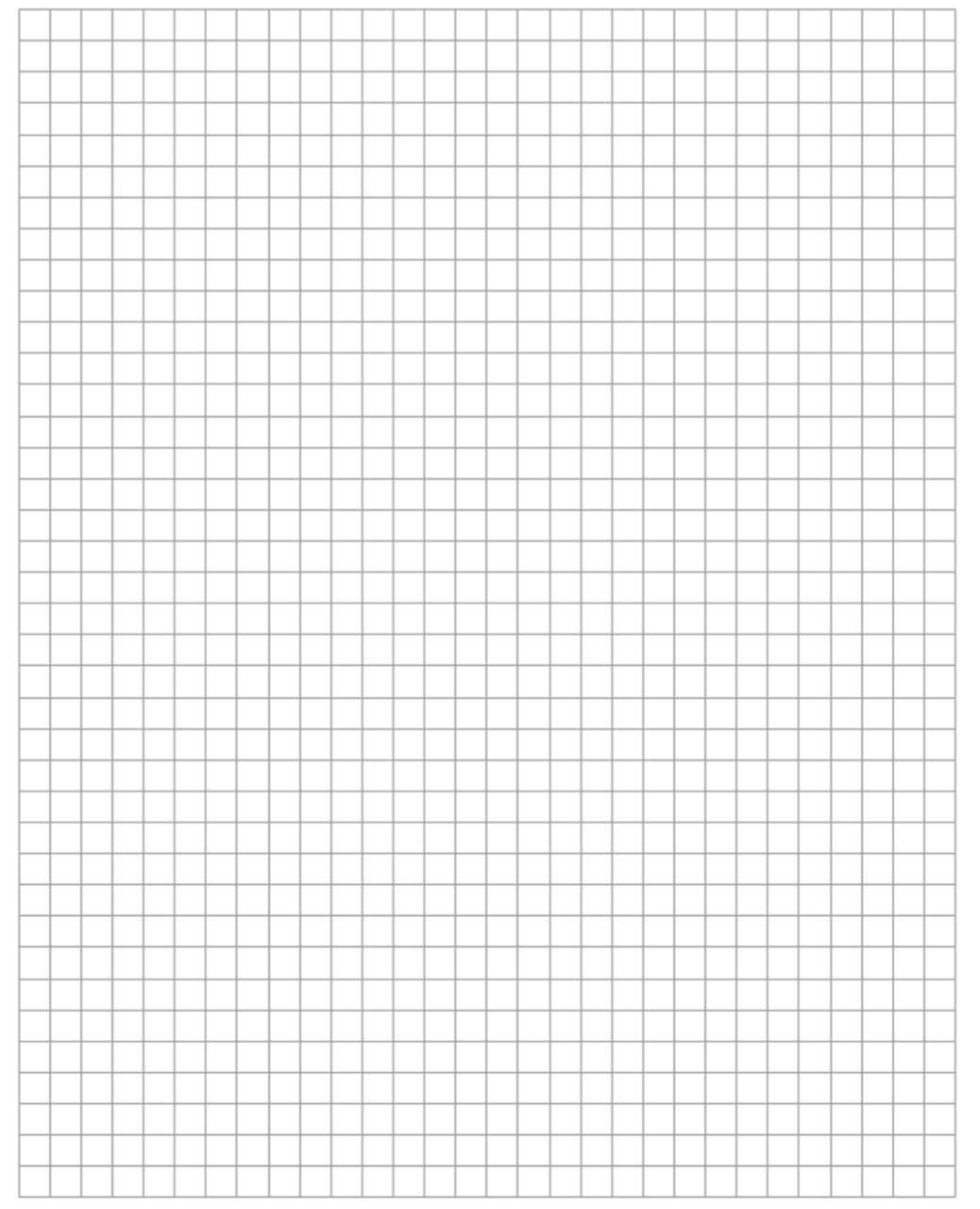 OR GRID 2.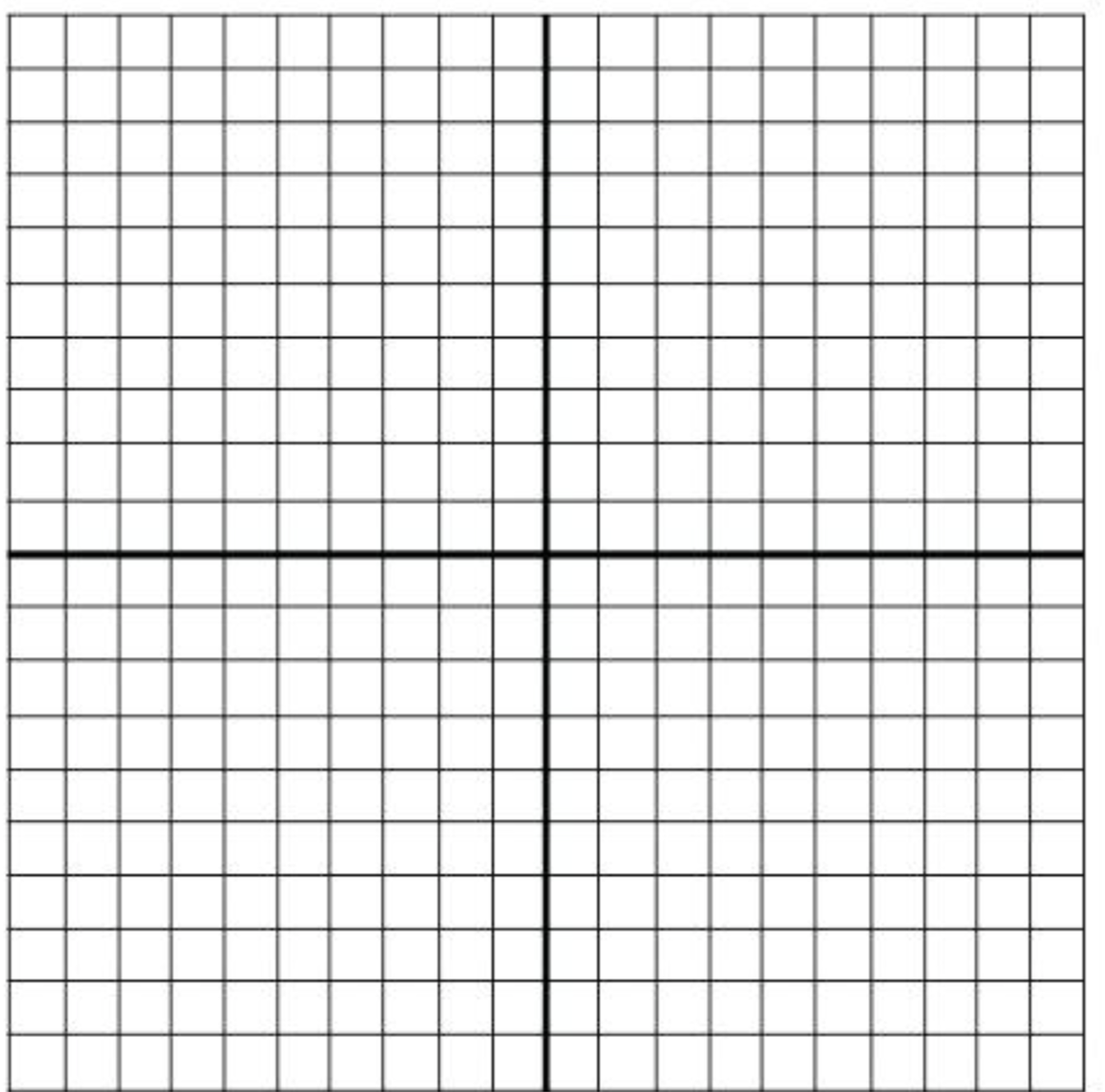  MANGA HIGH: 1. Go into the games section and play Transtar Reflections. 2. Assigned: Special Number Sequences. SPELLING
horizontalverticaloppositeCartesianplaneaxiscoordinatesquadrantpositivenegative orderedplotting